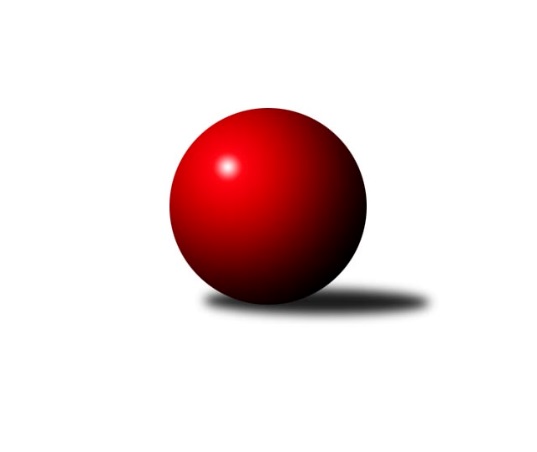 Č.19Ročník 2011/2012	5.3.2012Nejlepšího výkonu v tomto kole: 1665 dosáhlo družstvo: TJ Horní Benešov ˝F˝Meziokresní přebor-Bruntál, Opava 2011/2012Výsledky 19. kolaSouhrnný přehled výsledků:TJ Sokol Chvalíkovice ˝B˝	- TJ Jiskra Rýmařov˝D˝	4:6	1494:1480		5.3.TJ Horní Benešov ˝F˝	- TJ Kovohutě Břidličná ˝C˝	6:4	1665:1663		5.3.KK Minerva Opava ˝C˝	- TJ Opava ˝D˝	6:4	1647:1637		5.3.RSKK Raciborz	- TJ Horní Benešov ˝D˝	10:0	1574:1479		5.3.Tabulka družstev:	1.	TJ Sokol Chvalíkovice ˝B˝	15	13	0	2	120 : 30 	 	 1623	26	2.	TJ Horní Benešov ˝D˝	16	13	0	3	108 : 52 	 	 1593	26	3.	RSKK Raciborz	16	10	1	5	94 : 66 	 	 1566	21	4.	KK Minerva Opava ˝C˝	16	9	0	7	88 : 72 	 	 1556	18	5.	TJ Opava ˝E˝	15	7	0	8	70 : 80 	 	 1519	14	6.	TJ Jiskra Rýmařov ˝C˝	15	6	2	7	63 : 87 	 	 1554	14	7.	TJ Kovohutě Břidličná ˝C˝	16	6	1	9	74 : 86 	 	 1612	13	8.	TJ Opava ˝D˝	16	5	0	11	60 : 100 	 	 1544	10	9.	TJ Horní Benešov ˝F˝	15	5	0	10	55 : 95 	 	 1536	10	10.	TJ Jiskra Rýmařov˝D˝	16	2	0	14	48 : 112 	 	 1510	4Podrobné výsledky kola:	 TJ Sokol Chvalíkovice ˝B˝	1494	4:6	1480	TJ Jiskra Rýmařov˝D˝	Jan Chovanec	 	 203 	 182 		385 	 0:2 	 400 	 	198 	 202		Pavel Přikryl	Sabina Trulejová	 	 187 	 174 		361 	 0:2 	 402 	 	209 	 193		Miroslav Langer	Vlastimil Trulej	 	 168 	 183 		351 	 0:2 	 364 	 	176 	 188		Pavel Švan	Roman Beinhauer	 	 205 	 192 		397 	 2:0 	 314 	 	167 	 147		Luděk Albrechtrozhodčí: Nejlepší výkon utkání: 402 - Miroslav Langer	 TJ Horní Benešov ˝F˝	1665	6:4	1663	TJ Kovohutě Břidličná ˝C˝	Zdeňka Habartová	 	 210 	 225 		435 	 2:0 	 412 	 	206 	 206		Ivo Mrhal st.	Miroslav Petřek st.	 	 219 	 178 		397 	 0:2 	 402 	 	206 	 196		Ota Pidima	Zdeněk Kment	 	 223 	 230 		453 	 2:0 	 433 	 	220 	 213		Jaroslav Zelinka	Zbyněk Tesař	 	 197 	 183 		380 	 0:2 	 416 	 	211 	 205		František Habrmanrozhodčí: Nejlepší výkon utkání: 453 - Zdeněk Kment	 KK Minerva Opava ˝C˝	1647	6:4	1637	TJ Opava ˝D˝	Lubomír Bičík	 	 186 	 184 		370 	 0:2 	 391 	 	200 	 191		Miroslava Hendrychová	David Stromský	 	 228 	 216 		444 	 2:0 	 421 	 	203 	 218		Vladimír Peter	Martin Chalupa	 	 195 	 212 		407 	 0:2 	 458 	 	226 	 232		Svatopluk Kříž	Jan Strnadel	 	 195 	 231 		426 	 2:0 	 367 	 	191 	 176		Pavel Jašekrozhodčí: Nejlepší výkon utkání: 458 - Svatopluk Kříž	 RSKK Raciborz	1574	10:0	1479	TJ Horní Benešov ˝D˝	Maciej Basista	 	 204 	 210 		414 	 2:0 	 360 	 	189 	 171		Roman Swaczyna	Mariusz Gierczak	 	 199 	 211 		410 	 2:0 	 408 	 	216 	 192		Miloslav  Petrů	Dariusz Jaszewski	 	 183 	 187 		370 	 2:0 	 349 	 	167 	 182		Zdeněk Smrža	Cezary Koczorski	 	 179 	 201 		380 	 2:0 	 362 	 	184 	 178		Petr Kozákrozhodčí: Nejlepší výkon utkání: 414 - Maciej BasistaPořadí jednotlivců:	jméno hráče	družstvo	celkem	plné	dorážka	chyby	poměr kuž.	Maximum	1.	Svatopluk Kříž 	TJ Opava ˝D˝	431.60	295.6	136.1	6.0	4/6	(458)	2.	Zdeněk Janák 	TJ Horní Benešov ˝D˝	428.16	290.5	137.7	4.6	5/7	(459)	3.	Romana Valová 	TJ Jiskra Rýmařov ˝C˝	421.85	289.9	132.0	5.6	5/7	(461)	4.	Maciej Basista 	RSKK Raciborz	420.98	298.3	122.7	5.0	7/7	(449)	5.	František Habrman 	TJ Kovohutě Břidličná ˝C˝	418.33	288.5	129.8	6.8	6/7	(440)	6.	Vladimír Kostka 	TJ Sokol Chvalíkovice ˝B˝	416.67	291.6	125.0	6.7	6/6	(451)	7.	Roman Beinhauer 	TJ Sokol Chvalíkovice ˝B˝	415.36	287.9	127.4	4.7	6/6	(454)	8.	Jan Strnadel 	KK Minerva Opava ˝C˝	414.31	289.9	124.4	5.4	6/6	(451)	9.	Pavel Přikryl 	TJ Jiskra Rýmařov˝D˝	412.54	285.5	127.1	6.4	7/7	(471)	10.	Ota Pidima 	TJ Kovohutě Břidličná ˝C˝	410.56	280.1	130.4	6.0	6/7	(432)	11.	Petr Hendrych 	TJ Opava ˝D˝	410.44	290.5	119.9	8.5	4/6	(445)	12.	Petr Kozák 	TJ Horní Benešov ˝D˝	410.43	283.1	127.3	5.1	7/7	(453)	13.	David Stromský 	KK Minerva Opava ˝C˝	410.25	282.0	128.3	5.4	5/6	(459)	14.	Miloslav  Petrů 	TJ Horní Benešov ˝D˝	408.11	282.6	125.5	8.2	6/7	(458)	15.	Marek Prusicki 	RSKK Raciborz	406.93	286.1	120.8	7.6	5/7	(430)	16.	Antonín Hendrych 	TJ Sokol Chvalíkovice ˝B˝	406.46	282.2	124.3	8.0	5/6	(450)	17.	Josef Klapetek 	TJ Opava ˝E˝	406.09	276.7	129.4	7.5	5/6	(445)	18.	Jaroslav Zelinka 	TJ Kovohutě Břidličná ˝C˝	404.38	280.1	124.3	8.6	7/7	(442)	19.	Mariusz Gierczak 	RSKK Raciborz	402.62	287.0	115.7	9.4	7/7	(441)	20.	Miroslav Langer 	TJ Jiskra Rýmařov˝D˝	398.31	283.1	115.2	7.5	7/7	(463)	21.	Dalibor Krejčiřík 	TJ Sokol Chvalíkovice ˝B˝	397.98	281.1	116.9	7.8	6/6	(418)	22.	Ivo Mrhal  st.	TJ Kovohutě Břidličná ˝C˝	397.07	283.1	114.0	8.1	7/7	(418)	23.	Zdeněk Kment 	TJ Horní Benešov ˝F˝	395.69	278.6	117.1	7.8	7/7	(453)	24.	Zdeňka Habartová 	TJ Horní Benešov ˝F˝	393.27	272.7	120.6	7.7	7/7	(448)	25.	Petra Kysilková 	TJ Jiskra Rýmařov ˝C˝	392.79	274.7	118.1	8.7	7/7	(428)	26.	Zdeněk Smrža 	TJ Horní Benešov ˝D˝	390.36	277.6	112.8	9.4	7/7	(441)	27.	Eva Schreiberová 	TJ Jiskra Rýmařov ˝C˝	388.00	273.6	114.4	7.3	7/7	(397)	28.	Vladislav Kobelár 	TJ Opava ˝E˝	387.90	286.4	101.5	13.1	6/6	(433)	29.	Miroslava Hendrychová 	TJ Opava ˝D˝	385.96	282.4	103.6	11.5	6/6	(444)	30.	Miroslav Petřek  st.	TJ Horní Benešov ˝F˝	385.50	278.1	107.4	11.4	7/7	(421)	31.	Anna Dosedělová 	TJ Kovohutě Břidličná ˝C˝	384.97	276.0	108.9	10.5	5/7	(430)	32.	Radek Vícha 	KK Minerva Opava ˝C˝	383.25	269.1	114.2	7.4	4/6	(429)	33.	Martin Chalupa 	KK Minerva Opava ˝C˝	376.63	270.0	106.6	10.1	6/6	(414)	34.	Karel Michalka 	TJ Opava ˝E˝	376.25	271.0	105.2	12.0	6/6	(423)	35.	Lubomír Bičík 	KK Minerva Opava ˝C˝	373.63	264.7	108.9	11.7	5/6	(423)	36.	Pavel Jašek 	TJ Opava ˝D˝	370.00	266.8	103.3	11.3	4/6	(387)	37.	Roman Swaczyna 	TJ Horní Benešov ˝D˝	366.77	265.4	101.4	14.5	5/7	(404)	38.	Dariusz Jaszewski 	RSKK Raciborz	364.46	266.6	97.9	11.6	5/7	(395)	39.	Zbyněk Tesař 	TJ Horní Benešov ˝F˝	362.18	261.1	101.1	11.6	7/7	(380)	40.	Jaromír Návrat 	TJ Jiskra Rýmařov˝D˝	362.00	261.5	100.5	10.8	5/7	(388)	41.	Filip Jahn 	TJ Opava ˝D˝	357.75	263.9	93.9	15.1	5/6	(391)	42.	Vilibald Marker 	TJ Opava ˝E˝	357.60	262.4	95.2	13.0	6/6	(426)	43.	Pavel Švan 	TJ Jiskra Rýmařov˝D˝	356.38	258.0	98.4	13.7	6/7	(386)	44.	Jana Ovčačíková 	TJ Jiskra Rýmařov ˝C˝	353.53	258.0	95.6	14.1	6/7	(402)	45.	Luděk Albrecht 	TJ Jiskra Rýmařov˝D˝	325.08	241.0	84.1	20.7	5/7	(369)	46.	Magdalena Soroka 	RSKK Raciborz	321.50	235.9	85.6	17.7	5/7	(354)		Rudolf Starchoň 	TJ Jiskra Rýmařov ˝C˝	427.50	283.5	144.0	2.0	1/7	(438)		Miroslava Paulerová 	TJ Jiskra Rýmařov ˝C˝	426.00	288.6	137.4	2.4	1/7	(454)		Milan Franer 	TJ Opava ˝E˝	422.00	295.7	126.3	5.2	1/6	(437)		Vladimír Peter 	TJ Opava ˝D˝	413.50	280.5	133.0	7.0	2/6	(421)		Klára Dočkalová 	KK Minerva Opava ˝C˝	398.00	279.5	118.5	9.0	1/6	(406)		Tomáš Volman 	TJ Opava ˝D˝	397.78	273.4	124.3	7.1	3/6	(415)		Cezary Koczorski 	RSKK Raciborz	397.00	284.1	112.9	9.4	4/7	(409)		Dominik Chovanec 	KK Minerva Opava ˝C˝	396.50	288.2	108.3	9.5	3/6	(421)		Jiří Polášek 	TJ Jiskra Rýmařov ˝C˝	394.00	277.0	117.0	10.4	3/7	(403)		Petr Domčík 	TJ Jiskra Rýmařov˝D˝	389.00	279.0	110.0	10.0	1/7	(415)		Jiří Holáň 	KK Minerva Opava ˝C˝	381.00	277.8	103.3	12.0	2/6	(413)		Monika Maňurová 	TJ Jiskra Rýmařov ˝C˝	375.22	262.6	112.6	9.4	3/7	(401)		Filip Morávek 	TJ Horní Benešov ˝F˝	373.00	259.0	114.0	14.0	1/7	(373)		Jan Chovanec 	TJ Sokol Chvalíkovice ˝B˝	368.67	257.4	111.3	8.4	2/6	(431)		Lubomír Khýr 	TJ Kovohutě Břidličná ˝C˝	364.25	271.0	93.3	11.5	2/7	(383)		Sabina Trulejová 	TJ Sokol Chvalíkovice ˝B˝	361.00	259.0	102.0	6.0	1/6	(361)		Oldřich Tomečka 	KK Minerva Opava ˝C˝	360.00	264.0	96.0	15.0	1/6	(360)		Jiří Novák 	TJ Opava ˝E˝	356.50	253.0	103.5	12.5	2/6	(384)		Vlastimil Trulej 	TJ Sokol Chvalíkovice ˝B˝	351.00	258.0	93.0	11.0	1/6	(351)		Radek Cach 	TJ Horní Benešov ˝D˝	339.00	243.0	96.0	12.0	1/7	(339)		Stanislav Troják 	KK Minerva Opava ˝C˝	337.00	263.0	74.0	21.0	1/6	(337)		Jakub Wolf 	TJ Opava ˝D˝	335.83	245.1	90.8	15.9	3/6	(389)Sportovně technické informace:Starty náhradníků:registrační číslo	jméno a příjmení 	datum startu 	družstvo	číslo startu
Hráči dopsaní na soupisku:registrační číslo	jméno a příjmení 	datum startu 	družstvo	Program dalšího kola:20. kolo12.3.2012	po	16:30	TJ Opava ˝D˝ - RSKK Raciborz	12.3.2012	po	16:30	TJ Jiskra Rýmařov ˝C˝ - TJ Horní Benešov ˝F˝	12.3.2012	po	17:00	TJ Horní Benešov ˝D˝ - TJ Sokol Chvalíkovice ˝B˝	12.3.2012	po	17:00	TJ Kovohutě Břidličná ˝C˝ - TJ Opava ˝E˝	Nejlepší šestka kola - absolutněNejlepší šestka kola - absolutněNejlepší šestka kola - absolutněNejlepší šestka kola - absolutněNejlepší šestka kola - dle průměru kuželenNejlepší šestka kola - dle průměru kuželenNejlepší šestka kola - dle průměru kuželenNejlepší šestka kola - dle průměru kuželenNejlepší šestka kola - dle průměru kuželenPočetJménoNázev týmuVýkonPočetJménoNázev týmuPrůměr (%)Výkon5xSvatopluk KřížTJ Opava D4583xZdeněk KmentHor.Beneš.F113.814532xZdeněk KmentHor.Beneš.F4534xSvatopluk KřížTJ Opava D112.144583xDavid StromskýMinerva C4448xMaciej BasistaRaciborz109.424143xZdeňka HabartováHor.Beneš.F4353xZdeňka HabartováHor.Beneš.F109.284352xJaroslav ZelinkaBřidličná C4333xJaroslav ZelinkaBřidličná C108.784338xJan StrnadelMinerva C4263xDavid StromskýMinerva C108.71444